Opakovanie – Stredná Európa – vyplniť na známku!!! (do 3.4.)Stredná Európa  - VÍCHOR V STREDNEJ EURÓPE odfúkol charakteristiky jednotlivých štátov, vráť ich na správne miesto .   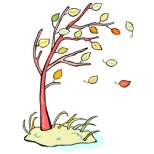 Ostrava, Balaton, Wielička, Salzburg, nie je člen EU, Mníchov, Banská Bystrica, Mercedes, automobilka KIA, Vltava, Krakow, W.A. Mozart, žiadna nížina, Budapešť, Severonemecká nížina, výroba hodiniek, Viedenská kotlina, Zakopané, pusty, Karlovy Vary, Váh, Oswienčim, bauxit, bryndza, plzenský pivovar, Schonbrunn, bankovníctvo, 16 spolkových krajín, Žilina, Bratislava, Brno, Segedín, Baťa, autobusy Ikarus, Varšava, Viedeň, Červený kríž, Berlín, Gdansk, Innsbruck, 4 úradné jazyky, prístav HamburgSlovensko 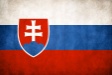 Česko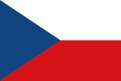 Maďarsko 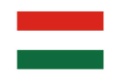 Poľsko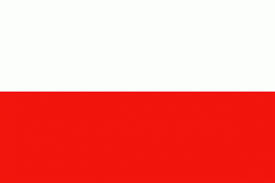 Rakúsko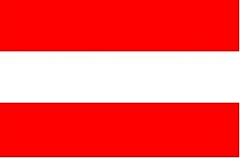 Švajčiarsko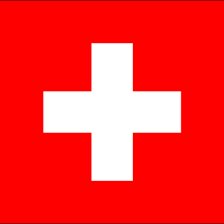 Nemecko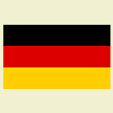 